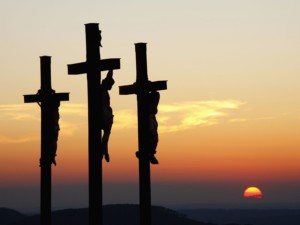 Děti novohradecké farnosti vás zvou naKŘÍŽOVOU CESTUSE ZAMYŠLENÍM NAD PLODY DUCHA SV.Úvodní scénka nás zavede s apoštolem Petrem na nádvoří veleknězova domu. Kostel sv. Antonína na Novém Hradci Králové,pátek 7. 4. 2017 od 17.45 hod.(následuje mše sv. od 18.30 hod.)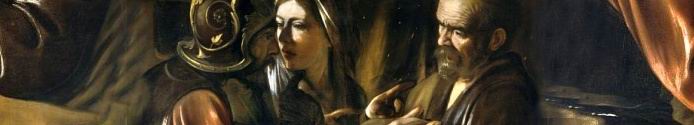 